EDREMİT MESLEKİ VE TEKNİK ANADOLU LİSESİBİLİŞİM TEKNOLOJİLERİ ALANI PROGRAMLAMA TEMELLERİ DERSİAmaç: Python ile Programlama dilinde değişken, sabit ve operatörleri kullanır.Kullanılan Araç ve Gereçler:Kağıt, Kalem, Bilgisayar ya da Tablet ve PyCharm Programı, Akış Diyagram SimülatörüKenarları Girilen Dikdörtgenin Alanı ve Çevresini Bulan Python ÖrneğiAşağıdaki çıktıyı alabilmek için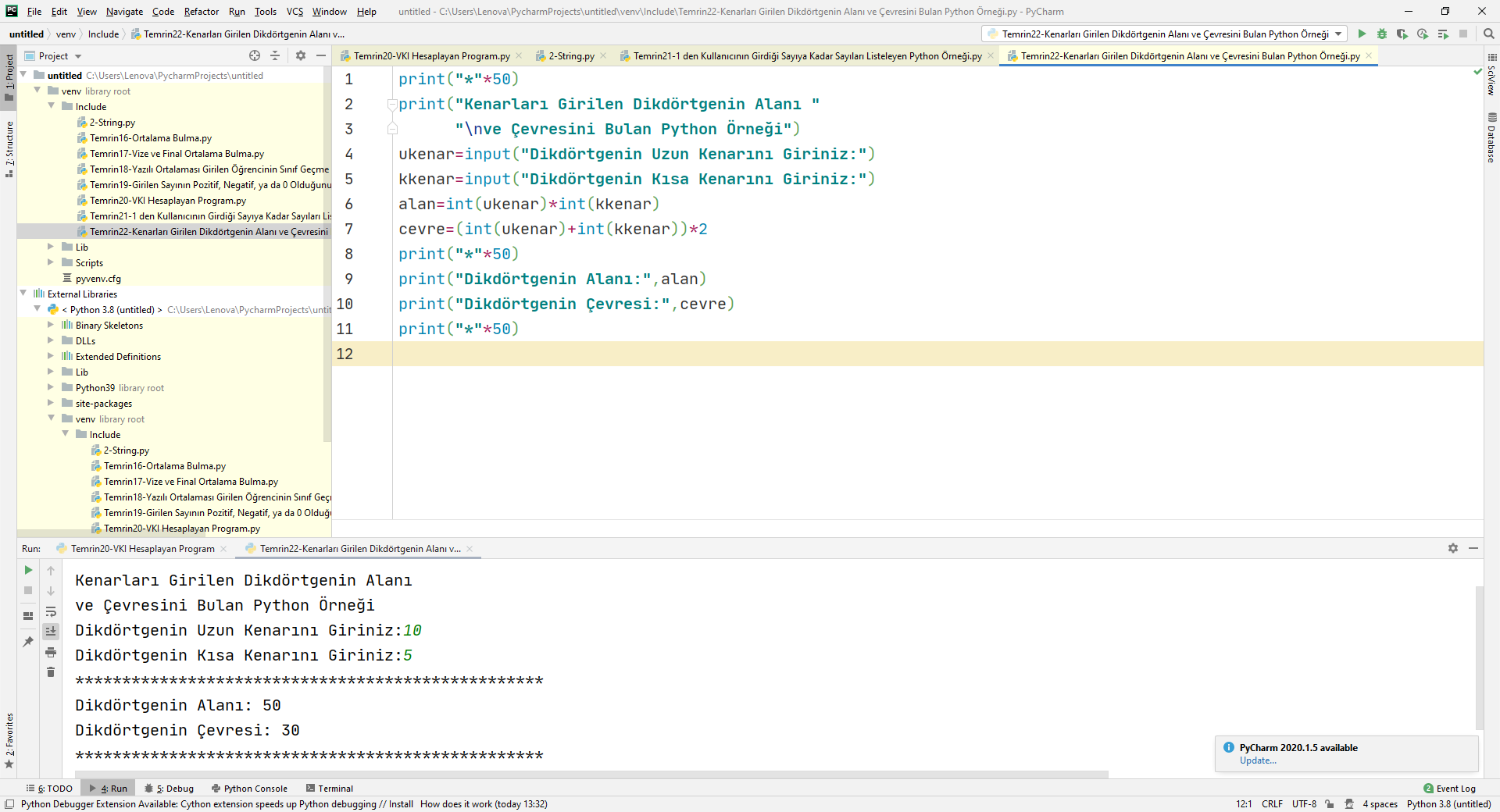 PYHTON İLE PROGRAM YAZIMIGerekli Kodlar aşağıda mevcuttur.İŞİN ADI: Kenarları Girilen Dikdörtgenin Alanı ve Çevresini Bulan Python ÖrneğiİŞİN ADI: Kenarları Girilen Dikdörtgenin Alanı ve Çevresini Bulan Python ÖrneğiİŞİN ADI: Kenarları Girilen Dikdörtgenin Alanı ve Çevresini Bulan Python ÖrneğiİŞİN ADI: Kenarları Girilen Dikdörtgenin Alanı ve Çevresini Bulan Python ÖrneğiİŞİN ADI: Kenarları Girilen Dikdörtgenin Alanı ve Çevresini Bulan Python ÖrneğiTEMRİN NO:22İŞE BAŞLAMAİŞE BAŞLAMAİŞE BAŞLAMAİŞİ BİTİRMEİŞİ BİTİRMEİŞİ BİTİRMETARİHSAATVERİLEN SÜRETARİHSAATHARCANAN SÜREÖĞRENCİNİNDEĞERLENDİRMEDEĞERLENDİRMEDEĞERLENDİRMEDEĞERLENDİRMEDEĞERLENDİRMEDEĞERLENDİRMEAdı:Yöntemİşlem basamaklarıİş alışkanlığıSüre TOPLAMTOPLAMSoyadı:%30%30%30%10Rakam ileYazı ileNumarası:Sınıfı:Atölye Öğretmeni:Atölye Öğretmeni:Atölye Öğretmeni:Atölye Öğretmeni:Atölye Öğretmeni:Atölye Öğretmeni: